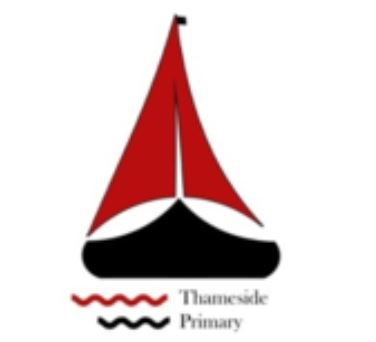 Total amount carried over from 2019/20£       350.00Total amount allocated for 2020/21£  21,158.50How much (if any) do you intend to carry over from this total fund into 2021/22?£  19,707.00Total amount allocated for 2021/22£  22410.00Total amount of funding for 2021/22. To be spent and reported on by 31st July 2022.£ 42,117.00Meeting national curriculum requirements for swimming and water safety.What percentage of your current Year 6 cohort swim competently, confidently and proficiently over a distance of at least 25 metres?N.B. Even though your pupils may swim in another year please report on their attainment on leaving primary school at the end of the summer term 2020.Please see note above52%What percentage of your current Year 6 cohort use a range of strokes effectively [for example, front crawl, backstroke and breaststroke]?Please see note above52%What percentage of your current Year 6 cohort perform safe self-rescue in different water-based situations?32%Schools can choose to use the Primary PE and sport premium to provide additional provision for swimming but this must be for activity over and above the national curriculum requirements. Have you used it in this way?NoAcademic Year: 2020/21Total fund allocated:Date Updated: July 2021Date Updated: July 2021Key indicator 1: The engagement of all pupils in regular physical activity – Chief Medical Officers guidelines recommend that primary school pupils undertake at least 30 minutes of physical activity a day in schoolKey indicator 1: The engagement of all pupils in regular physical activity – Chief Medical Officers guidelines recommend that primary school pupils undertake at least 30 minutes of physical activity a day in schoolKey indicator 1: The engagement of all pupils in regular physical activity – Chief Medical Officers guidelines recommend that primary school pupils undertake at least 30 minutes of physical activity a day in schoolKey indicator 1: The engagement of all pupils in regular physical activity – Chief Medical Officers guidelines recommend that primary school pupils undertake at least 30 minutes of physical activity a day in schoolPercentage of total allocation:Key indicator 1: The engagement of all pupils in regular physical activity – Chief Medical Officers guidelines recommend that primary school pupils undertake at least 30 minutes of physical activity a day in schoolKey indicator 1: The engagement of all pupils in regular physical activity – Chief Medical Officers guidelines recommend that primary school pupils undertake at least 30 minutes of physical activity a day in schoolKey indicator 1: The engagement of all pupils in regular physical activity – Chief Medical Officers guidelines recommend that primary school pupils undertake at least 30 minutes of physical activity a day in schoolKey indicator 1: The engagement of all pupils in regular physical activity – Chief Medical Officers guidelines recommend that primary school pupils undertake at least 30 minutes of physical activity a day in school19%IntentImplementationImplementationImpactYour school focus should be clear what you want the pupils to know and be able to do and aboutwhat they need to learn and toconsolidate through practice:Make sure your actions to achieve are linked to your intentions:Funding allocated:Evidence of impact: what do pupils now know and what can they now do? What has changed?Sustainability and suggested next steps:To improve the fitness levels of all pupils on return to school after lockdown. Plan cross-country sessions with increasing intervals of non-stop running in order to build pupils’ endurance and stamina. £0A lot of pupils returned to school with a marked decrease in fitness levels. Through this focused program, the majority improved their fitness levels from their starting points (see PE tracker data).Planning for academic year 2021-22, to ensure that opportunities are built in to continue to develop pupil fitness levels.Ensure that lessons are effectively resourced to ensure all children participate and that there is no time wasted in lessons.Equipment to be replaced and updated – small basketballs, small footballs, rugby balls and netballs.Indoor athletics equipment to be purchased so that athletics can be taught indoors.£4,000Equipment purchased and there is now enough to provide one per child in lessons.Continue to review equipment and identify the next priority in resourcing to ensure provision is effective.Train appointed sports leaders (Year 6 students) to deliver quality sport sessions at lunchtimes encouraging more active play at lunchtime.Pupils apply for the post. PE staff and teachers choose appropriate candidates.Pupils to be trained in games and appropriate use of equipment.A timetable is put together and implemented.PE staff monitor and provide support to sport leaders.Impact is assessed on engagement and reduction in lunchtime incidents.£500This was not able to happen due to the restrictions put in place due to Covid-19.Implement Autumn term 2021Key indicator 2: The profile of PESSPA being raised across the school as a tool for whole school improvementKey indicator 2: The profile of PESSPA being raised across the school as a tool for whole school improvementKey indicator 2: The profile of PESSPA being raised across the school as a tool for whole school improvementKey indicator 2: The profile of PESSPA being raised across the school as a tool for whole school improvementPercentage of total allocation:Key indicator 2: The profile of PESSPA being raised across the school as a tool for whole school improvementKey indicator 2: The profile of PESSPA being raised across the school as a tool for whole school improvementKey indicator 2: The profile of PESSPA being raised across the school as a tool for whole school improvementKey indicator 2: The profile of PESSPA being raised across the school as a tool for whole school improvement1%IntentImplementationImplementationImpactYour school focus should be clear what you want the pupils to know and be able to do and aboutwhat they need to learn and toconsolidate through practice:Make sure your actions to achieve are linked to your intentions:Funding allocated:Evidence of impact: what do pupils now know and what can they now do? What has changed?Sustainability and suggested next steps:P.E. Team to identify pupils and put in interventions to develop the physical, social and mental health of key children. 1 to 1 lessons put in place across the years to ensure both behaviour and mental health are looked after.£210Had a positive impact on selected pupils. We had weekly meetings and meetings were recorded. To do more P.E. interventions with small groups. Key indicator 3: Increased confidence, knowledge and skills of all staff in teaching PE and sportKey indicator 3: Increased confidence, knowledge and skills of all staff in teaching PE and sportKey indicator 3: Increased confidence, knowledge and skills of all staff in teaching PE and sportKey indicator 3: Increased confidence, knowledge and skills of all staff in teaching PE and sportPercentage of total allocation:Key indicator 3: Increased confidence, knowledge and skills of all staff in teaching PE and sportKey indicator 3: Increased confidence, knowledge and skills of all staff in teaching PE and sportKey indicator 3: Increased confidence, knowledge and skills of all staff in teaching PE and sportKey indicator 3: Increased confidence, knowledge and skills of all staff in teaching PE and sport3%IntentImplementationImplementationImpactYour school focus should be clearMake sure your actions toFundingEvidence of impact: what doSustainability and suggestedwhat you want the pupils to knowachieve are linked to yourallocated:pupils now know and whatnext steps:and be able to do and aboutintentions:can they now do? What haswhat they need to learn and tochanged?:consolidate through practice:Pupils consistently receive high quality PE lessons with clear progression. Pupils are supported to identify next steps and areas to practise.Appropriate CPD opportunities to be provided to PE staff to ensure that their practice is up-to-date and that they are confident in the sports that they teach.£1000This was not able to happen due to the restrictions put in place due to Covid-19. However, in the summer term, P.E. team were able to moderate selected children from a class which helped enhance the confidence of the P.E team when assessing pupils.Implement academic year2021-22, particularly bearing in mind a new team.Key indicator 4: Broader experience of a range of sports and activities offered to all pupilsKey indicator 4: Broader experience of a range of sports and activities offered to all pupilsKey indicator 4: Broader experience of a range of sports and activities offered to all pupilsKey indicator 4: Broader experience of a range of sports and activities offered to all pupilsPercentage of total allocation:Key indicator 4: Broader experience of a range of sports and activities offered to all pupilsKey indicator 4: Broader experience of a range of sports and activities offered to all pupilsKey indicator 4: Broader experience of a range of sports and activities offered to all pupilsKey indicator 4: Broader experience of a range of sports and activities offered to all pupils41%IntentImplementationImplementationImpactYour school focus should be clearMake sure your actions toFundingEvidence of impact: what doSustainability and suggestedwhat you want the pupils to knowachieve are linked to yourallocated:pupils now know and whatnext steps:and be able to do and aboutintentions:can they now do? What haswhat they need to learn and tochanged?:consolidate through practice:Pupils have experience and opportunities to take part in a wide-range of different sports. Promote healthy, active lifestyles.Employ Academy 1 to provide 7 clubs impacting both KS1 & 2.Funding providing by the school so that clubs are inclusive and not reliant on parent funding.£7,700This was not able to happen due to the restrictions put in place due to Covid-19.Implement Autumn term 2021Provide well-structured and effective dance lessons for pupils in Year 2 & 4 leading to Arts Award qualification in dance.Ensure that lessons follow the guidance for the arts award and that the final outcomes are moderated to achieve the Arts Award.£650This was not able to happen due to the restrictions put in place due to Covid-19.Implement academic year 2021-22Key indicator 5: Increased participation in competitive sportKey indicator 5: Increased participation in competitive sportKey indicator 5: Increased participation in competitive sportKey indicator 5: Increased participation in competitive sportPercentage of total allocation:Key indicator 5: Increased participation in competitive sportKey indicator 5: Increased participation in competitive sportKey indicator 5: Increased participation in competitive sportKey indicator 5: Increased participation in competitive sport36%IntentImplementationImplementationImpactYour school focus should be clearMake sure your actions toFundingEvidence of impact: what doSustainability and suggestedwhat you want the pupils to knowachieve are linked to yourallocated:pupils now know and whatnext steps:and be able to do and aboutintentions:can they now do? What haswhat they need to learn and tochanged?:consolidate through practice:Improve participation in intra and inter school sport.Provide pupils with opportunities to compete in a variety of different sporting events. Allow gifted and talented pupils to compete at a high level.Allow KS1 pupils to be introduced to small competitions.Pupils have the opportunity to participate in different sporting venues.Complete enrolment with Thurrock Schools Sports Partnership for the academic year 2020-21.£858.50We were able to enter some virtual competitions which benefitted both KS1 & 2 children.Children competed in an inter sports athletics competition in the Summer term and scored points for their house team.Ensure that, restrictions permitting, there is a greater participation in events for academic year 2021-22. Aim to win at least 20% of events.Ensure that pupils are able to attend events without discrimination of parental engagement.Provide school minibus transport and ensure that all appropriate staff training is up-to-date.£6500We were able to enter some virtual competitions which benefitted both KS1 & 2 children.Implement Autumn term 2021Ensure that pupils with SEND have equal opportunities to compete.Provide competition practice.Buy more archery equipment to allow more pupil practice.£150SEND pupils took part in an inter house athletics competition and scored points for their house team.Implement academic year 2021-22.